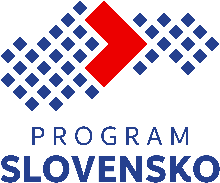 Kritériá pre výber projektovProgram Slovensko 2021 - 2027 Poskytovateľ: Ministerstvo hospodárstva Slovenskej republikyČasť Programu Slovensko 2021 - 2027, na ktorú sa kritériá pre výber projektov uplatňujú: Ministerstvo hospodárstva Slovenskej republikyVerzia 1.0POŽIADAVKY PODĽA ČLÁNKU 73 O SPOLOČNÝCH USTANOVENIACHPožiadavky posudzované v súlade s článkom 73 ods. 1 a 2 nariadenia o spoločných ustanoveniach budú vo výzve zohľadnené v súlade s dokumentom riadiaceho orgánu pre Program Slovensko 2021 - 2027 „Všeobecná metodika a kritériá použité pre výber projektov“, ktorý bol v súlade s článkom 40 nariadenia o spoločných ustanoveniach schválený Monitorovacím výborom pre Program Slovensko dňa 31. 5. 2023.VECNÉ KRITÉRIÁ PRE VÝBER PROJEKTOVI. Hodnotiace kritériáPre toto opatrenie sa hodnotiace kritériá neuplatňujú. ii. Výberové kritériá Poradie ŽoNFP sa určí podľa súčtu bodov získaných v bodovaných výberových kritériách, pričom ŽoNFP sa zoradia od ŽoNFP s najväčším počtom bodov po ŽoNFP s najmenším počtom bodov. Poradie ŽoNFP sa určuje samostatne zo ŽoNFP s miestom realizácie projektu v okresoch Partizánske a Prievidza a samostatne za ŽoNFP s miestom realizácie projektu v okresoch Košice I., Košice II., Košice III., Košice IV., Košice - Okolie, Michalovce. V prípade, že dve alebo viac ŽoNFP budú dosahovať rovnaké umiestnenie v takto zostavenom príslušnom poradí a výška finančných prostriedkov určených na vyčerpanie vo výzve pre príslušné okresy nepostačuje na schválenie všetkých takýchto ŽoNFP, uplatnia sa v rámci tejto skupiny ŽoNFP nasledovné rozlišovacie kritériá:Priorita 8P1 Fond na spravodlivú transformáciuŠpecifický cieľJSO8.1 Umožnenie regiónom a ľuďom riešiť dôsledky v sociálnej, hospodárskej a environmentálnej oblasti, ako aj v oblasti zamestnanosti spôsobené transformáciou smerom k energetickým a klimatickým cieľom Únie na rok 2030 a k dosiahnutiu cieľa klimaticky neutrálneho hospodárstva Únie do roku 2050 na základe Parížskej dohody. (FST)Opatrenie8.1.3 Podpora pre veľké podniky (relevantné pre región horná Nitra a Košický kraj)P.č.KritériumTyp kritériaPočet bodovSpôsob aplikácie1.Príspevok projektu k plneniu cieľov Programu SlovenskoBodované kritérium0Pomer výšky nenávratného finančného príspevku projektu a žiadateľom deklarovanej cieľovej hodnoty merateľného ukazovateľa projektu - Vytvorené pracovné miesta v podporovaných subjektoch je vyšší ako 73 000.1.Príspevok projektu k plneniu cieľov Programu SlovenskoBodované kritérium1Pomer výšky nenávratného finančného príspevku projektu a žiadateľom deklarovanej cieľovej hodnoty merateľného ukazovateľa projektu - Vytvorené pracovné miesta v podporovaných subjektoch je nižší alebo rovný ako 73 000 a vyšší ako 64 000.1.Príspevok projektu k plneniu cieľov Programu SlovenskoBodované kritérium2Pomer výšky nenávratného finančného príspevku projektu a žiadateľom deklarovanej cieľovej hodnoty merateľného ukazovateľa projektu - Vytvorené pracovné miesta v podporovaných subjektoch je nižší alebo rovný ako 64 000.2.Zameranie podpory na prioritné oblasti priemyselnej výrobyBodované kritérium0Projekt nie je zameraný na prioritné oblasti priemyselnej výroby2.Zameranie podpory na prioritné oblasti priemyselnej výrobyBodované kritérium1Projekt je zameraný na prioritné oblasti priemyselnej výroby.P.č.KritériumTyp kritériaSpôsob aplikácie1.Miera príspevku projektu k plneniu cieľov Programu SlovenskoRozlišovacie kritériumMiera príspevku projektu k plneniu cieľov Programu Slovensko je vyjadrená ako pomer výšky nenávratného finančného príspevku projektu a žiadateľom deklarovanej cieľovej hodnoty  merateľného ukazovateľa projektu - Vytvorené pracovné miesta v podporovaných subjektoch.Aplikáciou tohto rozlišovacieho kritéria poskytovateľ vytvorí vzostupné poradie dotknutých ŽoNFP, počnúc od ŽoNFP s najnižšou hodnotou nenávratného finančného príspevku na jedno vytvorené pracovné miesto. Výber ŽoNFP bude realizovaný na základe výsledkov aplikácie tohto výberového kritéria do výšky finančných prostriedkov určených na vyčerpanie vo výzve.2.Moment doručenia úplnej ŽoNFPRozlišovacie kritériumV prípade, že dve alebo viac ŽoNFP budú dosahovať rovnaké umiestnenie v poradí zostavenom na základe rozlišovacieho kritéria „Miera príspevku projektu k plneniu cieľov Programu Slovensko“ a výška finančných prostriedkov určených na vyčerpanie vo výzve nepostačuje na schválenie všetkých takýchto ŽoNFP, uplatní sa v rámci tejto skupiny ŽoNFP rozlišovacie kritérium „Moment doručenia úplnej ŽoNFP“.V prípade ŽoNFP, ktoré boli pri prvom doručení do ITMS úplné, sa toto rozlišovacie kritérium uplatňuje ako moment doručenia úplnej  ŽoNFP do ITMS.V prípade ŽoNFP, ktoré neboli pri prvom doručení do ITMS úplné, sa za moment doručenia úplnej ŽoNFP do ITMS považuje dĺžka lehoty, ktorá je určená od momentu doručenia výzvy na doplnenie ŽoNFP do ITMS zo strany MH SR po moment doručenia úplnej ŽoNFP do ITMS zo strany žiadateľa. Ak z prevádzkových alebo technických dôvodov nie je možné predložiť prostredníctvom ITMS, považuje sa za moment doručenia úplnej ŽoNFP moment doručenia prílohy do elektronickej schránky poskytovateľa (ak sa príloha predkladá prostredníctvom elektronickej schránky) alebo moment odovzdania listinnej podoby prílohy na prepravu (ak sa príloha predkladá poštou alebo kuriérskou službou).Aplikáciou tohto rozlišovacieho kritéria MH SR vytvorí poradie žiadateľov, pričom ako prvé v poradí budú podľa tohto rozlišovacieho kritéria zoradené ŽoNFP, ktoré boli pri prvom doručení do ITMS úplné a následne budú podľa tohto rozlišovacieho kritéria zoradené ŽoNFP, ktoré neboli pri prvom doručení do ITMS úplné.